SOCIÉTÉ DES ENSEIGNANTES ET ENSEIGNANTS          RETRAITÉS FRANCOPHONES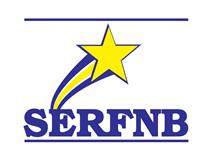 DU NOUVEAU-BRUNSWICKINFORMATIONSNombre de membres le 31 décembre 2018 : 1999 membresAdresse du Membre :5, rue Bourgeois, Caraquet, N.-B. E1W 1A4Site Web :	www.serfnb.org Président:  Nom : 		Jacques G. AlbertAdresse : 	35, rue Hubert, Edmundston, N.-B. E3V 4K6Téléphone :	(506)735-4582Courriel	alberjag@nb.sympatico.ca Directeur/ ACER-CART :Nom : 		Jacques G. AlbertAdresse : 	35, rue Hubert, Edmundston, N.-B. E3V 4K6Téléphone :	(506)735-4582Courriel : 	alberjag@nb.sympatico.caDirection générale:Nom : 		Léonard Légère adresse : 	5, rue Bourgeois, Caraquet, N.-B.  E1W 1A4Téléphone :	(506) 727-6202Courriel : 	dg@serfnb.orgRédacteur/rédactrice du bulletin d’information :Nom : 		Léonard Légère adresse : 	5, rue Bourgeois, Caraquet, N.-B.  E1W 1A4Téléphone :	(506) 727-6202Courriel : 	ldg@serfnb.orgWebmestre :Nom : 		Jacinthe Godinadresse: 	561, rue Pierre, Dieppe, N.-B. E1A 7H5Téléphone:	(506)867-0154Courriel 	jacinthegodin@rogers.comDates importantesAssemblée générale annuelleDate :  30 septembre 2018Rencontre du Conseil d’administration : Dates : 6 novembre 2017, 5 février 2019; 6 mai 2019; 20 septembre 2019; PublicationNom de votre publication :	Entre NousDates de parution : 		Automne, hiver et printemps-étéLien électronique :		www.serfnb.org 